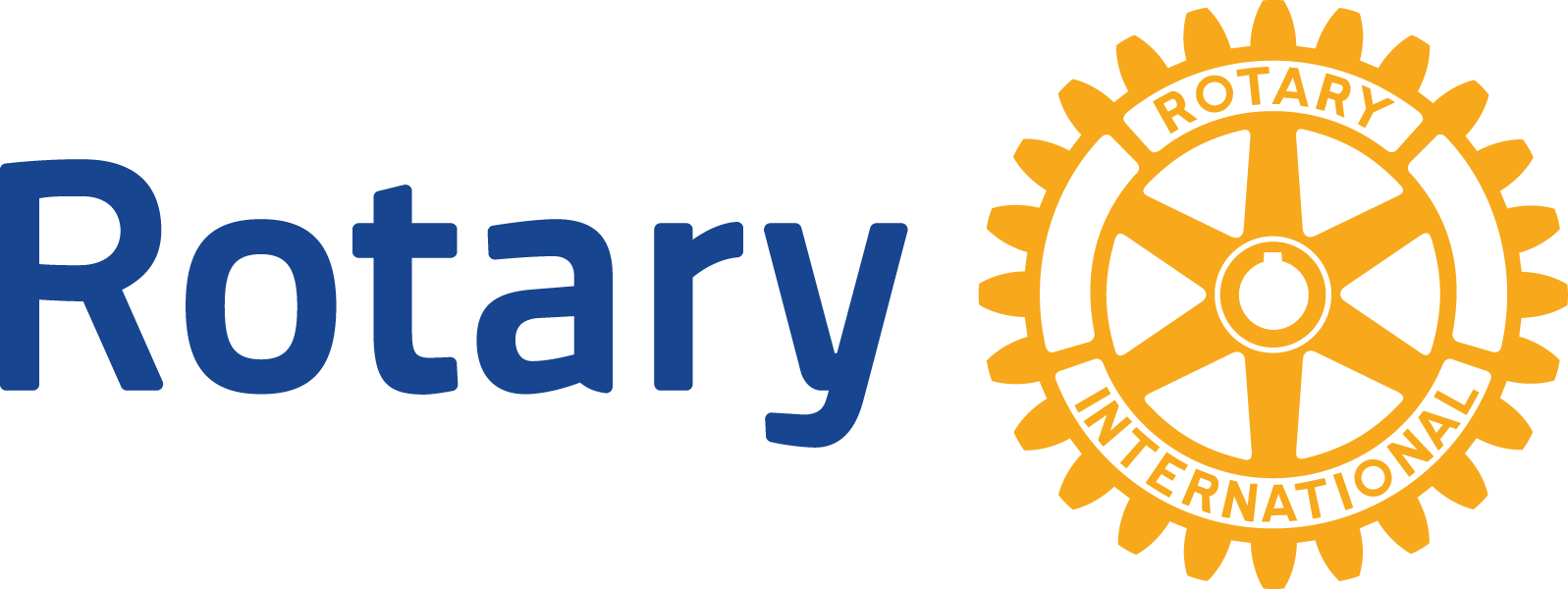 ROTARY CLUB OF LAKE IN THE HILLS2019 IMPACT AWARD APPLICATIONINSTRUCTIONS:1) Use Grant Application form only.             2) Submit Grant Application by e-mail to: wam5432@msn.com3) Submission deadline: May 1, 20179 at 5pm      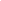 Name of Organization: 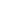 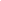 Street:                                                                           City/State/Zip: 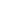 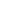 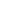 Phone:                                           Ext.  			Web Site: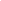 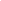 Contact Person/Title:					E-mail Address:Tell us about your mission and who is served by your organization:Please place an “X” after the appropriate response:Tax Status:  501(c)(3)       Yes__   No__ If yes, attach copy of IRS determination letterDoes your organization receive:Support from a municipality/McHenry County?  	Yes __       No __Funding from other foundations or service clubs?  	Yes __       No __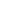 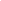 Organization Annual Budget: 						Year Founded:				: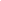 Lake in the Hills Rotarians actively involved in your organization, if any:Has your organization received support from the Rotary Club of Lake in the Hills in the past?     Yes __       No __  If yes, when?________________Are any Rotary Club of Lake in the Hills members affiliated with your organization or receiving payment from your organizations? Yes__  No__  If yes, please specify name(s):Please attach a list of your current board members and key staff.2019 PROPOSAL TO THE ROTARY CLUB OF LAKE IN THE HILLS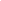 Project Title: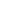 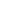 Grant Amount Requested: 			 Total              Project Budget:                                                             Funds Secured from Other Sources:        			  Sources: 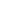 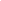 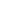 Other sources of funding you are seeking, if any: Project Goal: What do you expect your project to accomplish?Need:  Please advise why you believe your project is innovative and will have a significant impact on enhancing the quality of life for lake in the Hills and McHenry County residents? Project Details: Who will do it, how, and timeline to complete the project?Project Budget: List categories of expenses and amounts. If the amount requested is less than the total project budget, explain how remaining funds will be secured and whether the project can be completed without full budget.Project Outcome/Evaluation: How will you measure the success of the project?Publicity: Describe how you will publicize receipt of this grant in the community and on any physical items purchased as part of this grant. (The Rotary Wheel and "Gift from the Rotary Club of Lake in the Hills 2018" signage is a required budget item for physical items purchased)If you have any questions, please contact Wade Merritt, wam5432@msn.com	 All documents are also available at www.lithrotary.org. 